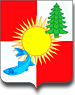 План основных мероприятий отдела образованияМО «Томаринский городской округ»Сахалинской областина 2021 годПлан основных мероприятий отдела образования МО «Томаринский городской округ»  Сахалинской области на  2021 год         Основными задачами отдела образования МО «Томаринский городской округ»  на 2021 год являются:1.Участие в реализации приоритетного национального проекта «Образование».2.Организация предоставления общедоступного и бесплатного дошкольного, начального общего, основного общего, среднего общего и дополнительного образования на территории муниципального образования.3.Организация каникулярного отдыха и занятости детей.4.Реализация полномочий, предусмотренных действующим законодательством.5.Реализация мероприятий муниципальной программы «Развитие образования в МО «Томаринский городской округ».6.Реализация федерального государственного образовательного стандарта дошкольного образования, начального общего образования, основного общего образования, среднего общего образования.7.Координация проведения мероприятий по укреплению материально-технической базы образовательных учреждений.8.Обеспечение муниципального мониторинга системы образования и проведения независимой оценки качества условий осуществления образовательной деятельности.9.Организация работы по развитию кадрового потенциала педагогических и руководящих работников.10.Развитие платных услуг в образовательных организациях округа.11.Оказание содействия образовательным учреждениям по участию в грантовых проектах и конкурсах.12.Организация разработки и внедрения Программы воспитания в общеобразовательных организациях.13.Повышение качества образования в школах с рисками низких образовательных результатов.План  социально-досуговых  мероприятий для обучающихся на 2021 годПлан основных мероприятий отдела образованияМО «Томаринский городской округ»Сахалинской областина 2021 годПлан основных мероприятий отдела образования МО «Томаринский городской округ»  Сахалинской области на  2021 год         Основными задачами отдела образования МО «Томаринский городской округ»  на 2021 год являются:1.Участие в реализации приоритетного национального проекта «Образование».2.Организация предоставления общедоступного и бесплатного дошкольного, начального общего, основного общего, среднего общего и дополнительного образования на территории муниципального образования.3.Организация каникулярного отдыха и занятости детей.4.Реализация полномочий, предусмотренных действующим законодательством.5.Реализация мероприятий муниципальной программы «Развитие образования в МО «Томаринский городской округ».6.Реализация федерального государственного образовательного стандарта дошкольного образования, начального общего образования, основного общего образования, среднего общего образования.7.Координация проведения мероприятий по укреплению материально-технической базы образовательных учреждений.8.Обеспечение муниципального мониторинга системы образования и проведения независимой оценки качества условий осуществления образовательной деятельности.9.Организация работы по развитию кадрового потенциала педагогических и руководящих работников.10.Развитие платных услуг в образовательных организациях округа.11.Оказание содействия образовательным учреждениям по участию в грантовых проектах и конкурсах.12.Организация разработки и внедрения Программы воспитания в общеобразовательных организациях.13.Повышение качества образования в школах с рисками низких образовательных результатов.План  социально-досуговых  мероприятий для обучающихся на 2021 годПлан основных мероприятий отдела образованияМО «Томаринский городской округ»Сахалинской областина 2021 годПлан основных мероприятий отдела образования МО «Томаринский городской округ»  Сахалинской области на  2021 год         Основными задачами отдела образования МО «Томаринский городской округ»  на 2021 год являются:1.Участие в реализации приоритетного национального проекта «Образование».2.Организация предоставления общедоступного и бесплатного дошкольного, начального общего, основного общего, среднего общего и дополнительного образования на территории муниципального образования.3.Организация каникулярного отдыха и занятости детей.4.Реализация полномочий, предусмотренных действующим законодательством.5.Реализация мероприятий муниципальной программы «Развитие образования в МО «Томаринский городской округ».6.Реализация федерального государственного образовательного стандарта дошкольного образования, начального общего образования, основного общего образования, среднего общего образования.7.Координация проведения мероприятий по укреплению материально-технической базы образовательных учреждений.8.Обеспечение муниципального мониторинга системы образования и проведения независимой оценки качества условий осуществления образовательной деятельности.9.Организация работы по развитию кадрового потенциала педагогических и руководящих работников.10.Развитие платных услуг в образовательных организациях округа.11.Оказание содействия образовательным учреждениям по участию в грантовых проектах и конкурсах.12.Организация разработки и внедрения Программы воспитания в общеобразовательных организациях.13.Повышение качества образования в школах с рисками низких образовательных результатов.План  социально-досуговых  мероприятий для обучающихся на 2021 годНаименование мероприятияМесяц проведенияМесяц проведенияМесячник героико-патриотического воспитания среди учащихся общеобразовательных организаций январьянварьРегиональные предметные олимпиады январь-февральянварь-февральСобрание с выпускниками 11классов по подготовке к ГИАдекабрь декабрь Лыжные гонки (Президентские игры школьников)февральфевральБаскетбол (Президентские игры школьников)февральфевральРегиональный творческий конкурс «Салют Победы»февральфевральСобрание с выпускниками 9 классов по подготовке к ГИАфевраль февраль Месячник ЗОЖфевраль-мартфевраль-мартВолейбол (Президентские игры школьников)    март    мартВесенние каникулы школьниковмартмартВесенняя сессия  экологической школы «Зеленый остров»мартмартМуниципальный этап конкурса «Неопалимая купина»мартмартОбластные соревнования по КУДОмарт март Интеллектуальная игра «Театр классики»в течение годав течение годаОбластной фестиваль-конкурс художественного чтения и патриотической песни «Виктория»март март Весенняя сессия очно-заочной школы ученического актива «Лидер»мартмартМуниципальный этап Всероссийского конкурса юных чтецов «Живая классика»мартмартРегиональный этап Всероссийского конкурса юных чтецов «Живая классика»март-апрельмарт-апрельРегиональная специализированная (профильная) смена «Казачок»март-апрельмарт-апрельОбластной этап конкурса на противопожарную тематику «Неопалимая купина»апрельапрельПулевая стрельба (Президентские игры школьников)апрельапрельФутзал (Президентские игры школьников)апрельапрельЭкологический месячник «Дни защиты от экологической опасности»апрельапрельВсемирный день здоровьяапрельапрельМуниципальный фестиваль парад Победыапрель апрель Региональный детский экологический фестиваль «Зелёный калейдоскоп-2021»апрель апрель Региональный этап  «Президентских игр школьников» и «Президентских состязаний школьников» маймайМуниципальный этап соревнований «Безопасное колесо»май май Всемирный день без табака май май День семьи май май Праздник Последнего звонка май май Учебные военные сборы с учащимися 10 классов май май Областные соревнования по КУДОмай май Декада, посвященная Дню славянской письменности и культурымаймайДекада, посвященная Дню Победы в ВОВмаймайРабота лагерей дневного пребывания и лагерей по клубному варианту июнь- августиюнь- августДень защиты детей июнь июнь Международный день борьбы с наркоманией июнь июнь Выпускные вечера  учащихся 9 и  11 (12) классовиюнь июнь Региональная специализированная (профильная) смена «Казачий сполох»июнь-июльиюнь-июльЛетняя сессия  экологической школы «Зеленый остров»июль июль Участие в работе областной школы для одаренных детей  «Эврика» июль- августиюль- августРегиональный финал  соревнований  «Безопасное колесо» сентябрь сентябрь Футбол  (Президентские игры школьников)сентябрьсентябрьДекада патриотического воспитания сентябрь сентябрь Торжественные мероприятия, посвященные Дню знанийсентябрьсентябрьОсенняя  сессия областной очно-заочной школы  ученического актива «Лидер»октябрьоктябрьЛегкая атлетика (Президентские игры школьников)октябрьоктябрьПервенство области по КУДО октябрь октябрь Месячник гражданской обороны октябрь октябрь Настольный теннис  (Президентские игры школьников)октябрьоктябрьОбластной слет поисковых отрядов и объединений патриотической направленности «Наследники Победы»октябрь октябрь Осенние каникулы ноябрь ноябрь Месячник правового воспитания ноябрь ноябрь Осеняя сессия  экологической школы «Зеленый остров»ноябрь ноябрь Всемирный день ребенканоябрь ноябрь Географический диктантноябрьноябрьШахматы  (Президентские игры школьников)ноябрьноябрьДень народного единстваноябрьноябрьОбластной молодёжный экологический форум «С заботой о будущем»ноябрьноябрьБаскетбол (Президентские игры школьников)декабрьдекабрьПредметные олимпиады школьников (муниципальный этап)ноябрь-декабрьноябрь-декабрьДень конституции РФ декабрьдекабрьНовогодние праздники декабрьдекабрьДекада «Профилактика ВИЧ-инфекции»декабрьдекабрьДекада, посвященная Дню героев ОтчествадекабрьдекабрьОбластной конкурс научно-исследовательской и проектной деятельности «Старт в будущее».декабрь декабрь 